Referral Process Overview:Please fully complete and submit the attached Referral.  Applications not fully completed will be sent back to the applicant and may delay entry into the Recovery Court.  The applicant must obtain the position of the line prosecutor assigned to the case as to whether he or she supports the applicant’s admission to Recovery Court. However, the consent of the line prosecutor is not required for the applicant to apply for Recovery Court.  Applicants who meet the legal and clinical criteria are eligible to participate in Recovery Court. Eligible applicants may be admitted to Recovery Court in one of three ways:By agreement of the parties as part of a fully negotiated plea agreement;By order of the Court as part of a capped plea agreement; orBy order of the Court following a naked plea.Legal Screen: The Recovery Court Prosecutor will conduct a legal screening to determine if the applicant meets the legal criteria for admission and whether there is any information in the applicant’s history that might merit further assessment and consideration. The Prosecutor shall determine whether, in his or her opinion, the applicant is suitable for Recovery Court based on the applicant’s criminal record and other information available to the State.  A finding from the Prosecutor that an applicant is not suitable for Recovery Court does not preclude an applicant from being sentenced into recovery court. However, the Prosecutor’s finding as to suitability will be considered by the Judge in determining whether an applicant should be sentenced to Recovery Court.  Risk Assessment & Substance Use Disorder Screening:The Recovery Court Clinician will contact the applicant to schedule an appointment to conduct a SUD screening and the Ohio Risk Assessment System:  Community Supervision Tool (ORAS-CST). To be eligible for Recovery Court, applicant must be found to have a moderate-to-severe substance use disorder AND to be a high-risk to reoffend.  Note: Applicants may be required to undergo additional screenings or assessments at the discretion of the Recovery Court Team as part of the application process to provide information on whether the Recovery Court program can meet the participant’s clinical and treatment needs.  The Recovery Court Coordinator or Clinician will notify the applicant and his/her attorney if any further screenings are assessments are necessary.Failure by the Defendant to return calls or complete screenings in a timely manner may delay resolution of the case.Submit the completed preliminary referral form including attached Releases of Information through email to all parties listed below.  Please contact the Recovery Court Coordinator with any questions.Date of Referral:  ________				Person Making Referral: _______________________________	Name: 					                   	                        		Phone Number:  (         )    		DOB (mm/dd/yy):                                                                            		Gender:  Male       FemaleDefense Attorney: ______________________________________  email: _____________________________________Prosecutor: ___________________________________________  email: _____________________________________LEGAL INFORMATIONAre you currently on Probation and/or Parole?  □   No   □   Yes (please indicate below):									County: _______________________________PPO: _________________________________Do you have pending charges, suspended sentences, or deferred sentences in other jurisdictions (including out of state)?  □  No   □   Yes (please indicate below)CURRENT LIVING SITUATIONPlease describe your current living situation:□  incarcerated  (jail: ________)   □  homeless    □  temporary situation (friends, family)    □  stable or permanent situationCurrent address: 								  				                                                                                                              (Street Address)
(City/Town)					(State)			(Zip)Is this the address you will be living at if entering Recovery Court?  □   No   □   YesIf NO, where would you live if entering Recovery Court?         □  Shelter              □  Sober Living residence                   □  temporary situation (friends, family)         □  stable or permanent situationPlease provide Address you will be living at if entering Recovery Court:	(Street Address)
(City/Town)		Who will you be living with if entering Recovery Court?Are you the primary caretaker for any minor children?  □  No    □   Yes (please indicate below)EDUCATION, EMPLOYMENT, INCOMEAre you currently employed?  □  No    □   Yes  (please describe)	Employer____________________________________________	Type of Work ________________________________________	Hours per Week (approximate) __________________________       2.  What is your current source of income?	□ no income   	□ some support from family/friends  	□  employment  	□ SSI or SSDI  	□ other: ________________       3.  What is the highest level of education you’ve completed?  	□  8th grade or lower      	□  9th grade   	□ 10th grade  	□ 11th grade  	□ HS Diploma  	□ GED/HiSET 	□ some college  	□ College DegreeHEALTH, MENTAL HEALTH, AND SUBSTANCE USE1. Do you have any health, medical, or mental health issues that you think could affect your participation in Recovery Court or that we should be aware of?  □  No   □  Yes -  please describe the issues and what accommodations, if any, you think you might need in order to fully participate in Recovery Court:  __________________________________________________________________________________________________________________________________________________________________________________________________________________________________________________________________________________________2. Are you currently being seen by a mental health provider (e.g. therapist, counselor, psychiatrist, etc.)? □  No   □  Yes – please indicate provider/clinic _________________________________________________________3. What drug(s) have you used in the last 6 months (or prior to prison, if currently incarcerated)? __________________________________________________________________________________________________________________________________________________________________________________________________________4. What is your preferred drug(s)? _____________________________________________________________________________________________________________________________________________________________________________________________________________________________________________________________5. Are you currently or have you been in substance use treatment before?   □   No	□   Yes (please describe)_______________________________________________________________________________________________________________________________________________________________________________________________________________________________________________________________________________________5. Are you currently engaged in Medically Assisted Treatment (MAT) (e.g. suboxone, methadone, Vivitrol, naltrexone)?   	□  No/none	□   Methadone  provider: _____________________________   	□   Suboxone/buprenorphine provider: __________________  	□  Sublocade provider: _______________________________    		□  Vivitrol/naltrexone provider: ________________________To the best of my knowledge and belief, I affirm that the information provided herein and through defense counsel is true; that I have not been convicted of a violent offense; that there are no charges pending against me in any court other than those listed above; and that I am otherwise eligible to participate in the Recovery Court Program.___________________________________________________________________Applicant Signature							Date___________________________________________________________________Counsel Signature							DateIn addition to this application, please also complete and submit:□	A Consent to Release Information to communicate with your Attorney regarding your application status□	A Consent to Release Information to communicate with the Assistant County Attorney regarding your application status□	Consent to Release Information to the Recovery Court Team regarding your applicationAUTHORIZATION AND CONSENT FOR USE AND DISCLOSURE OF PROTECTED 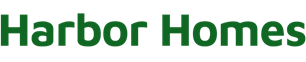 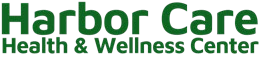 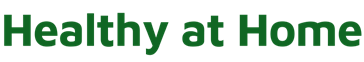 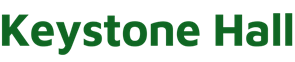 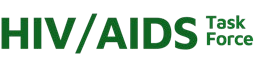 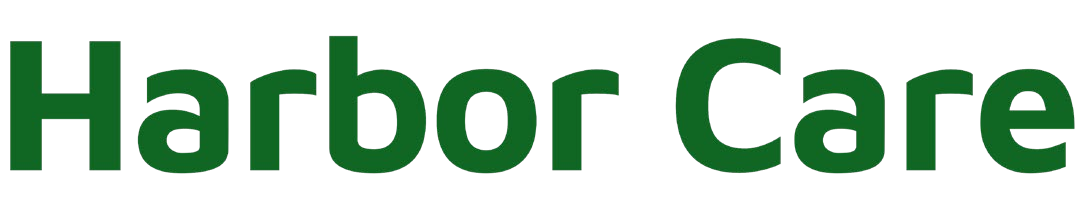 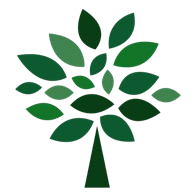 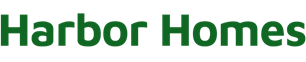 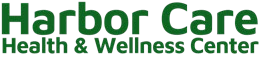 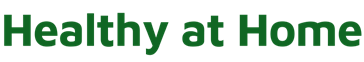 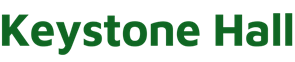 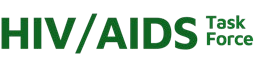 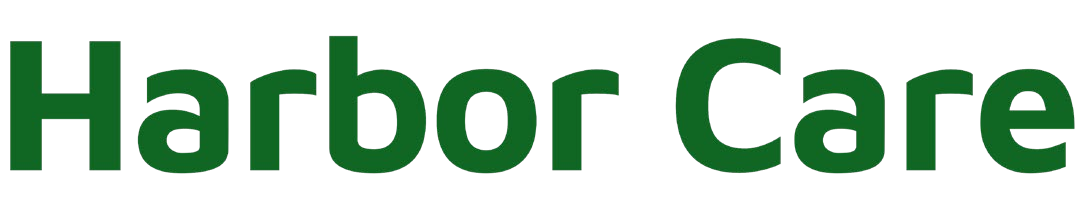 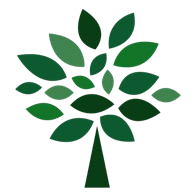 HEALTH INFORMATION, MENTAL HEALTH TREATMENT RECORDS & SUBSTANCE USE TREATMENT RECORDS OUTSIDE OF HARBOR HOMES, Inc. d/b/a HARBOR CARE I,                                                         (Print name of client/patient), date of birth 		    /	 /	 authorize Harbor Homes, Inc. d/b/a Harbor Care (inclusive of Keystone Hall and Harbor Care Health and Wellness Center) to disclose, receive, and share my medical, mental health, and/or substance use disorder protected health information (PHI) with those entities and individuals listed below. I understand my treating providers at Harbor Care will be providing and helping to coordinate aspects of my care and treatment and will therefore need to share certain private health information about my referral, diagnosis and/or treatment for physical health, mental health and/or substance use disorder with my treatment team, with other treating providers, with other individuals or entities involved in my treatment and/or recovery, with entities responsible for payment, and with others listed below as authorized by me or by law. I authorize Harbor Care to access, use, disclose and communicate both verbally and in writing, private health, substance use disorder and mental health information, including: [initial all that apply] 	           	Confirmation of Participation in Treatment Only             My health care/treatment records 	          	   Test, laboratory and radiology results 	          	    Medications and medication history             	Substance use disorder history and report of current use, treatment history, treatment records, assessments, diagnoses, treatment plans, attendance, compliance and progress in treatment, progress notes, discharge summaries, and recovery plans/supports.             	I also authorize my treating providers at Harbor Care to release and share information regarding         	my treatment for HIV infection, AIDS and/or STD’s.             	Other:(specify) Communication/collaboration for scheduling and application status/RCRC                                                                                                                                                                                                                          	 I authorize Harbor Care to access, use, disclose and communicate verbally, electronically or in writing as noted above to my past, present, and future treating providers at the following entities for the purpose of my ongoing treatment and recovery and helping me manage my care: [initial all that apply] ____(Name of Agency /Tel #)  __Client Defense Attorney___________________________        ____(Name of Agency /Tel #)  __Rockingham County Attorney______________________         ____(Name of Agency /Tel #)  __HOC Rep______________________________________           ____(Name of Agency /Tel #) _________________________________________________              ____(Name of Agency /Tel #) _________________________________________________                                   	                ____Other: (specify)      ______________________________________________________                                                                                                 For the purpose of: [initial all that apply]         	 Monitoring and supporting my ongoing recovery         		 Assessing/evaluating my readiness/ability to participate in housing/employment/vocational training         	 Confirming compliance with court ordered treatment, probation or parole         	 For the purpose of the care and treatment of my children         	 Coordination of community-based care        ______Other:     determining eligibility w/RCRC through scheduling/screening/assessment                                                                                                  	 Acknowledgement of Rights  I understand that my substance use disorder treatment records are protected under the federal regulations governing Confidentiality and Drug Abuse Patient Records, 42 C.F.R. Part 2, and the Health Insurance Portability and Accountability Act of 1996 (“HIPAA”), 45 C.F.R. pts 160 & 164, and cannot be disclosed without my written consent unless otherwise provided for by the regulations. I understand that if my substance use treatment records are disclosed pursuant to this consent, the recipient will be provided a notice of prohibition on re-disclosure. I understand that if my general PHI (i.e. not SUD related) is released pursuant to this consent, the PHI will be subject to re-disclosure by the recipient.  Revocation  I understand that I may revoke this consent, orally or in writing by contacting the Privacy Officer at Harbor Care at 603-816-6383 at any time except to the extent that action has been taken in reliance on it. I understand that Harbor Care is unable to take back any disclosures it has already made with my consent. I understand that Harbor Care may not condition treatment on my signing this authorization except if I am receiving substance use treatment services and I refuse to authorize disclosure of my health information for payment purposes.  If not already revoked, this consent will expire on____________________. [Example: One year/specified date)/upon my death]  Upon request, I can inspect or obtain a copy of the information I am authorizing to be released.  I understand that if I have any questions about disclosure of my substance use treatment records or information, I can contact Harbor Care’s Compliance Officer at 603-816-6383.  Signature of Patient or Legal Representative  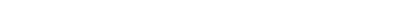 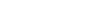 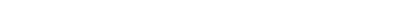 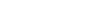 Signature of patient, legal representative or guardian 					Date  Authority/Relationship of representative to patient (Attach copy of documentation of authority)  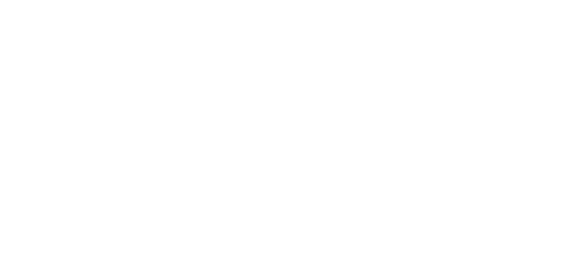 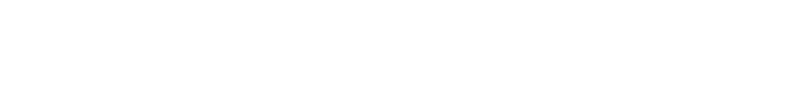 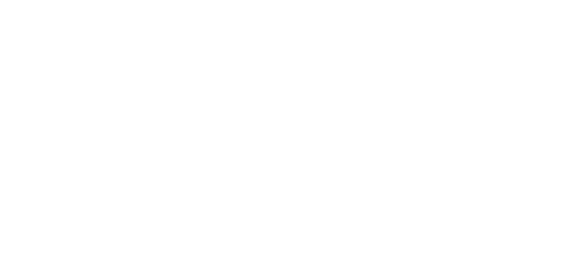 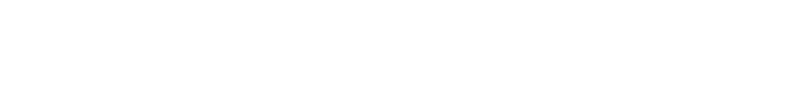 AUTHORIZATION AND CONSENT FOR USE AND DISCLOSURE OF PROTECTED HEALTH INFORMATION, MENTAL HEALTH TREATMENT RECORDS & SUBSTANCE USE TREATMENT RECORDS OUTSIDE OF HARBOR HOMES, Inc. d/b/a HARBOR CARE I,                                                         (Print name of client/patient), date of birth 		    /	 /	 authorize Harbor Homes, Inc. d/b/a Harbor Care (inclusive of Keystone Hall and Harbor Care Health and Wellness Center) to disclose, receive, and share my medical, mental health, and/or substance use disorder protected health information (PHI) with those entities and individuals listed below. I understand my treating providers at Harbor Care will be providing and helping to coordinate aspects of my care and treatment and will therefore need to share certain private health information about my referral, diagnosis and/or treatment for physical health, mental health and/or substance use disorder with my treatment team, with other treating providers, with other individuals or entities involved in my treatment and/or recovery, with entities responsible for payment, and with others listed below as authorized by me or by law. I authorize Harbor Care to access, use, disclose and communicate both verbally and in writing, private health, substance use disorder and mental health information, including: [initial all that apply] 	            	Confirmation of Participation in Treatment Only             My health care/treatment records 	          	   Test, laboratory and radiology results 	          	   Medications and medication history             	Substance use disorder history and report of current use, treatment history, treatment records, assessments, diagnoses, treatment plans, attendance, compliance and progress in treatment, progress notes, discharge summaries, and recovery plans/supports.             	I also authorize my treating providers at Harbor Care to release and share information regarding         	my treatment for HIV infection, AIDS and/or STD’s.             	Other:(specify)                                                                                                                	 I authorize Harbor Care to access, use, disclose and communicate verbally, electronically or in writing as noted above to my past, present, and future treating providers at the following entities for the purpose of my ongoing treatment and recovery and helping me manage my care: [initial all that apply] ____(Name of Agency /Tel #)  __ Rockingham County Recovery Court (RCRC) team_____        ____(Name of Agency /Tel #)  _________________________________________________          ____(Name of Agency /Tel #)  __ ______________________________________________           ____(Name of Agency /Tel #) _________________________________________________              ____(Name of Agency /Tel #) _________________________________________________                                   	                ____Other: (specify)      ______________________________________________________                                                                                                 For the purpose of: [initial all that apply]         	 Monitoring and supporting my ongoing recovery         		 Assessing/evaluating my readiness/ability to participate in housing/employment/vocational training         	 Confirming compliance with court ordered treatment, probation or parole         	 For the purpose of the care and treatment of my children         	 Coordination of community-based care 	                     ___  Other:      Screening for eligibility into RCRC________________________                                                                                                         	 Acknowledgement of Rights  I understand that my substance use disorder treatment records are protected under the federal regulations governing Confidentiality and Drug Abuse Patient Records, 42 C.F.R. Part 2, and the Health Insurance Portability and Accountability Act of 1996 (“HIPAA”), 45 C.F.R. pts 160 & 164, and cannot be disclosed without my written consent unless otherwise provided for by the regulations. I understand that if my substance use treatment records are disclosed pursuant to this consent, the recipient will be provided a notice of prohibition on re-disclosure. I understand that if my general PHI (i.e. not SUD related) is released pursuant to this consent, the PHI will be subject to re-disclosure by the recipient.  Revocation  I understand that I may revoke this consent, orally or in writing by contacting the Privacy Officer at Harbor Care at 603-816-6383 at any time except to the extent that action has been taken in reliance on it. I understand that Harbor Care is unable to take back any disclosures it has already made with my consent. I understand that Harbor Care may not condition treatment on my signing this authorization except if I am receiving substance use treatment services and I refuse to authorize disclosure of my health information for payment purposes.  If not already revoked, this consent will expire on____________________. [Example: One year/specified date)/upon my death]  Upon request, I can inspect or obtain a copy of the information I am authorizing to be released.  I understand that if I have any questions about disclosure of my substance use treatment records or information, I can contact Harbor Care’s Compliance Officer at 603-816-6383.  Signature of Patient or Legal Representative  Signature of patient, legal representative or guardian 					Date  Authority/Relationship of representative to patient (Attach copy of documentation of authority)  Christine McKenna, LICSW, MLADCRecovery Court Coordinatorc.mckenna@harborcarenh.org603-658-0188Aaron DristiliarisAssistant County Attorney/Recovery Court Prosecutora.dristiliaris@rcao.netTo be eligible for the RCRC, the applicant must meet the following criteria:□    Intends to plead guilty to his/her offense □    Has a substance use disorder or suspected substance use disorder□    No currently pending charges that preclude acceptance into Recovery Court, as listed in the Referral Instructions.□    No pending DWI-only offense □    Is a resident of Rockingham County, or intends to move permanently to this jurisdiction, and has a reasonable       means of transportation□    Does not have any of the following charges currently pending:Capital Murder, RSA 630:1First Degree Murder, RSA 630:1-aSecond Degree Murder, RSA 630:1-bAggravated Felonious Sexual Assault, RSA 632-A:2Felonious Sexual Assault, RSA 632-A:3Sexual Assault in violation of RSA 632-A:4, I(b) (involving a minor)Kidnapping, RSA 633:1Trafficking in Persons, RSA 633:7Endangering the Welfare of a Child in violation of RSA 639:3, III (involving soliciting a minor for sex)Possession of Child Sexual Abuse Images, RSA 649-A:3Distribution of Child Sexual Abuse Images, RSA 649-A:3-aManufacture of Child Sexual Abuse Images, RSA 649-A:3-bComputer Pornography Prohibited, RSA 649-B:3Certain Uses of Computer Services Prohibited, RSA 649-B:4To the Applicant: please self-identify Ethnicity, Race, and Sexual Orientation according to the options below.  This information is used for reporting purposes only.  Information provided is not used in making eligibility or acceptance determinations.To the Applicant: please self-identify Ethnicity, Race, and Sexual Orientation according to the options below.  This information is used for reporting purposes only.  Information provided is not used in making eligibility or acceptance determinations.To the Applicant: please self-identify Ethnicity, Race, and Sexual Orientation according to the options below.  This information is used for reporting purposes only.  Information provided is not used in making eligibility or acceptance determinations.Ethnicity:Race:Sexual Orientation:□    Hispanic or Latino(a)□  White□  Heterosexual □    Non-Hispanic or Latino(a)□  Black or African-American□  Homosexual (Gay or Lesbian)□  Asian□  Bisexual□  American Indian or Alaska Native□  Multiracial□    Participant Refused to answer□    Participant wasn’t asked□    Participant doesn’t know/not sure□    Participant Refused to answer□    Participant wasn’t asked□    Participant doesn’t know/not sure□    Participant Refused to answer□    Participant wasn’t asked□    Participant doesn’t know/not sureCurrent and/or Pending Charge(s) for referralDate of ArrestTypeDocket number for each charge□  New charge  □ VOP                                        □  New charge □ VOP                                        □  New charge□ VOP                                        □  New charge□ VOP                                        Name of CourtChargeStatus of caseName of household member and/or roommateRelationship and phone number to leave a messageName of childAgeRelationshipUpon completion, please email this referral and consents to Release Information to all listed below: Assistant County Attorney: Aaron Dristriliaris at adristiliaris@rcao.netRecovery Court Coordinator:Christine McKenna at c.mckenna@harborcarenh.orgPlease contact the Recovery Court Coordinator if you have any questions regarding the referral process or the status of the referral.